В раздел «Прокуратура Самарской области разъясняет»: «Может собственник общежития техникума выселить пенсионера, инвалида 1 группы?»«Я являюсь пенсионером, инвалидом 1 группы, была вселена в общежитие техникума в 2004 году, вышла на пенсию по старости в этом же году, в техникуме никогда не работала, в настоящее время собственник техникума мне направил уведомление о выселении, указав, что если я добровольно не освобожу комнату, меня выселят в судебном порядке.Жилья в собственности я не имею, комната в общежитии единственное жилье, мне 83 года. Может ли руководство техникума требовать моего выселения? Законно ли это?»Мария Тимофеевна Н.На Ваши вопросы отвечает исполняющий обязанности начальника управления по обеспечению участия прокуроров в гражданском и арбитражном процессе прокуратуры Самарской области Татьяна Золина: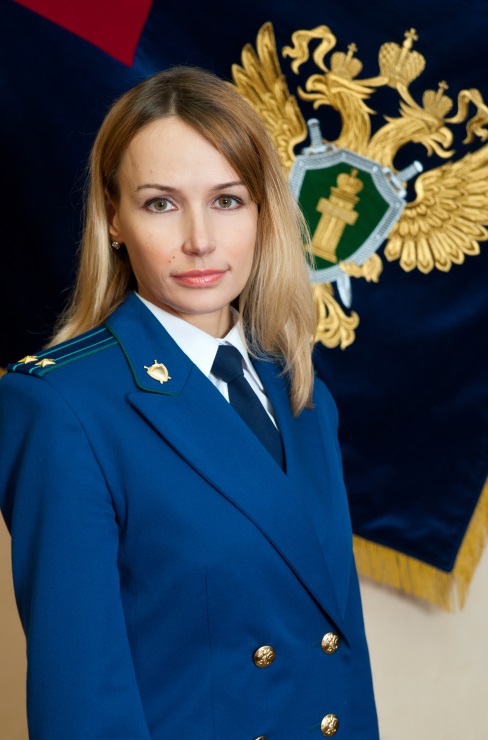 «Требования  собственника общежития о Вашем выселении без предоставления другого жилого помещения незаконны, ввиду того, что Вы были вселены в общежитие в 2004 году до вступления в силу нового Жилищного кодекса Российской Федерации и по состоянию на 01.03.2005 года являлись пенсионером по старости. Действующим на момент Вашего вселения законодательством запрещалось выселение из общежитий без предоставления другого жилого помещения пенсионеров по старости. При предъявлении к Вам требований о выселении собственник обязан предоставить Вам другое жилое помещение, в противном случае требования о выселении без предоставления другого жилого помещения являются незаконнымиЗа защитой жилищных прав Вы праве обратиться в прокуратуру Самарской области». 20.04.2017